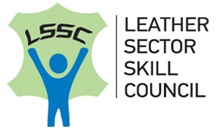 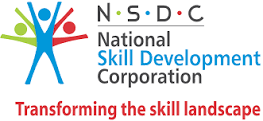 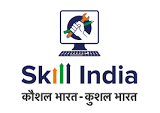 Leather Sector Skill CouncilTraining Calendar for Trainers and Assessors – July to September 2018Training Program forDomain Job role NameProgram DatesAddressName & Contact of the In chargeEmail IDTraining of Trainer ProgramStitcher Goods & GarmentsFrom:	19th July 2018Door No: 2429,     Old Palace,  Dhakshinamoorthy Market, West Main Street, Pudukkottai   - 622001Dinesh /  90037 30973indiandin@gmail.comTraining of Trainer ProgramStitcher Goods & GarmentsTo:	 21st July 2018Door No: 2429,     Old Palace,  Dhakshinamoorthy Market, West Main Street, Pudukkottai   - 622001Dinesh /  90037 30973indiandin@gmail.comTraining of Trainer ProgramCutter Goods & GarmentsFrom: 09th August 2018Door No: 2429,     Old Palace,  Dhakshinamoorthy Market, West Main Street, Pudukkottai - 622001Dinesh / 90037 30973indiandin@gmail.comTraining of Trainer ProgramCutter Goods & GarmentsTo: 11th August 2018Door No: 2429,     Old Palace,  Dhakshinamoorthy Market, West Main Street, Pudukkottai - 622001Dinesh / 90037 30973indiandin@gmail.comTraining of Trainer Program Stitcher FootwearFrom : 6th Sep 2018House No. 1081-B, 1st & 2nd Floor Kanjhawla Road, Vill Bawana,New Delhi Ritu / 88829- 92229manudahiya34@gmail.comTraining of Trainer Program Stitcher FootwearTo : 08th Sep 2018House No. 1081-B, 1st & 2nd Floor Kanjhawla Road, Vill Bawana,New Delhi Ritu / 88829- 92229manudahiya34@gmail.comTraining of Trainer ProgramStitcher FootwearFrom: 20th Sep 2018202, Bazaar Street, Sholinghur, Walaja Taluk, Vellore - 631102Sathish / 93446 91654hansikaapparells@gmail.comTraining of Trainer ProgramStitcher FootwearTo : 22nd Sep 2018202, Bazaar Street, Sholinghur, Walaja Taluk, Vellore - 631102Sathish / 93446 91654hansikaapparells@gmail.com